Otázky a odpovědi k rekonstrukci mostu přes Labe č. 322 – 005Kdy byl most vystaven a kým? Most byl vystaven koncem sedmdesátých let, kdy nahradil původní dřevěný most. Výstavba trvala cca tři roky a přechod přes Labe byl tehdy veden lávkou pro pěší z ulice Pobřežní na druhý břeh. V roce 1979 byl most slavnostně otevřen. Stavbu tehdy prováděla firma Budimex z Polské Lidové republiky. Kdo má most ve správě? Jedná se o jeden z největších mostů ve správě Krajské správy a údržby silnic Středočeského kraje. Most má tři pole a celkovou délku cca 110 m. Výjimečný je nejenom svojí velikostí, ale také dopravním významem, protože tvoří přemostění Labe mezi Kolínem a Přeloučí. (Most v Řečanech je v současné době v havarijním stavu).Byl most někdy opravován, či rekonstruován?Most byl za dobu svojí existence několikráte pouze opravován, hlavně povrch vozovky a v devadesátých letech proběhla větší oprava kovových konstrukcí, kdy byly všechny konstrukce opískovány a nově ošetřeny proti korozi. Žádné jiné větší opravy, či rekonstrukce za dobu cca 45ti let nebyly na mostě realizovány. Proč se most opravuje?Podle zjištění pravidelných prohlídek a diagnostického průzkumu je stavební stav mostu špatný a použitelnost mostu omezená. Bylo také zjištěno, že v posledních letech dochází ke zrychlení degradace konstrukcí. Při odložení termínu rekonstrukce by hrozilo riziko omezení silniční dopravy na mostě, resp. její úplné vyloučení.Co vše se bude v rámci rekonstrukce provádět?Na mostě se bude opravovat mostní svršek (římsy, chodníky, vozovka, zábradlí, hydroizolace, odvodnění) na ocelové nosné konstrukci protikorozní ochrany. Rovněž se budou opravovat místa zkorodovaného betonu (koncové příčníky a opěry). Na mostě budou vyměněna všechna ložiska. Na opěrách budou vyvinuty závěrné zídky v odsunuté poloze tak, aby vyhovovaly požadavkům vzorových listů. Úložné prahy opěr budou vybourány, aby byl vyvinut prostor kolem ložisek vyhovující vzorovým listům. Na zdech se bude opravovat: římsa, chodník a zábradlí; vzhledem k propadu chodníků i vozovky se provede odtěžení zásypu mezi zdmi a jeho náhrada; opraví se kanalizace mezi zdmi; opraví se vnější povrch zdí. Stávající schodiště podél zdi vlevo i vpravo se nahradí novými. Bude vyměněno veřejné osvětlení do příznivějších poloh a s úspornějším provozem. Dojde k výměnám výplní proti ostřiku. Rekonstrukce řeší i neuspokojivý stav s nadměrným výskytem městských holubů. Tato investiční akce připraví podmínky pro rekonstrukci přechodu pro chodce tak, aby byly dodrženy podmínky současné legislativy. Kdo bude rekonstrukci realizovat a v jakém časovém období?Stavbu bude provádět firma Strabag, a. s. s bohatou zkušeností s realizací mostů. Řešitelský tým se v nedávné době podílel na výstavbě mostu v Církvicích, v Malíně u Kutné Hory nebo mostu přes Labe v Kolíně. Realizace je závislá na přeložce kabelového vedené CETIN, která proběhne v březnu. Od této doby již bude započata fyzická realizace stavby, která potrvá až do konce tohoto roku. Bude most uzavřen a v případě že ano, od kdy do kdy? Úplná uzavírka mostu pak proběhne od 12.4.2023 do 3.9.2023, kdy bude mostu uzavřen pro veškerou dopravu. Jak se dostanu na druhou stranu řeky? Průchod bude zajištěn pouze pro pěší, částečně po lávce a pak koridorem po mostní konstrukci.  Cyklisté a motocyklisté budou moci svůj dopravní prostředek převést. Pro osobní a nákladní dopravu budou vyznačeny objízdné trasy. Pro osobní dopravu je plánována přes Kolín a nákladní pak přes Chlumec nad Cidlinou (po silnicích druhých tříd). Bohužel nám do této trasy vstupují hned dvě omezení. Rekonstrukce povrchu vozovky mezi obcemi Lžovice a Tři Dvory v termínu od 2.4. do 24.4.2023. Zde dojde jen k omezení dopravy, kdy osobní a dodávkové vozy budou moci rekonstruovanou částí komunikace projíždět, pouze budou omezeny v rekonstruovaných částech semafory či ručním řízením provozu. Nákladní vozy budou odkloněny na objízdnou trasu cca 47 km.Rekonstrukce kanalizace v ulici Třídvorská v Kolíně, kterou investuje město Kolín. Tato akce se bohužel opozdila cca o čtyři roky a nyní bude částečně komplikovat plánovanou objízdnou trasu. Samotná rekonstrukce je plánována celkem do sedmi etap. Od první do čtvrté etapy se bude moci projíždět okolními ulicemi (mimo nákladních aut), ale v páté a šesté se bude muset objíždět přes Konárovice a Býchory. Stavba započne 3.3.2023 a měla by být realizována do konce listopadu 2023. Nicméně zde vstupuje do realizace plno faktorů, které mohou ovlivnit celou rekonstrukci.Jak bude jezdit autobus z Chlumce n/C do Kutné Hory?Autobusová doprava z Chlumce nad Cidlinou do Kutné Hory je řešena dvěma autobusy. Autobusy budou zastavovat na zastávce v ulici Bělohorská (směr od Kolína), kde cestující budou muset vystoupit, a přejít na druhou stranu řeky Labe, kde nastoupí do připraveného navazujícího autobusu na Kutnou Horu. Tato varianta bude sloužit i pro cestující od Kutné Hory.Bude se řešit možnost parkování aut u mostu?Na severní straně (Týnec nad Labem) budou vyznačena stání u mostu a na jižní straně (Vinařice) se budou moci odstavit vozidla na zastávce ČD a dole u firmy Prespon s.r.o. (bývalá Pernerova strojírna).Bude město řešit dopravu malých dětí z Vinařic do školky, školy a další technické záležitosti v obci Vinařice?Pokud by byl zájem z řad rodičů, je možné zřídit v určitém časovém intervalu v ranních a odpoledních hodinách taxislužbu pro dopravu dětí s rodiči ke škole a školce. Ovšem jen pro děti do třetí třídy.  Tato služba by byla hrazena městem. Pečovatelská služba bude pro klienty v obci Vinařice zachována, obsluha bude řešena dvěma vozy. Co se týká údržby provozu kanalizace, dojde ještě na konci března k velkému servisu a pak se již bude provádět případná běžná údržba. Sekání trávy bude taktéž zajištěno dle potřeby, jakož i jiné udržovací práce. Nicméně může dojít k menším časovým prodlevám.Zástupci realizačního týmu prosí tímto obyvatele Týnce nad Labem, Vinařic, Lžovic, Záboří nad Labem a dalších okolních obcí o trpělivost a těší se, že za necelý rok budeme společně užívat nově opravený most k všeobecné spokojenosti.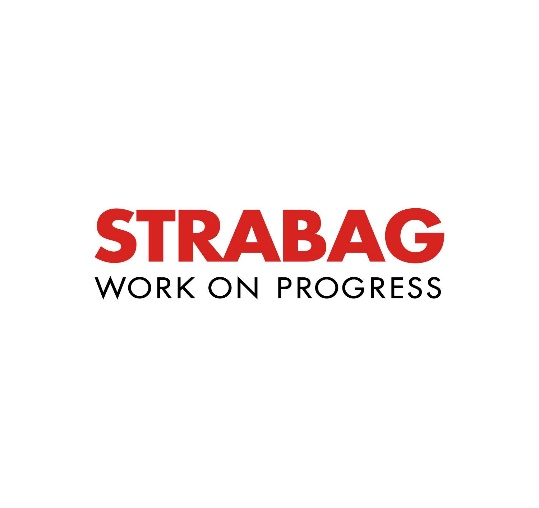 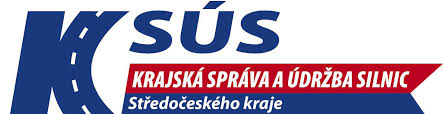 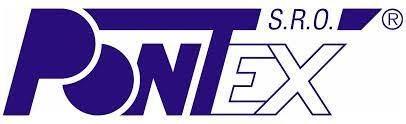 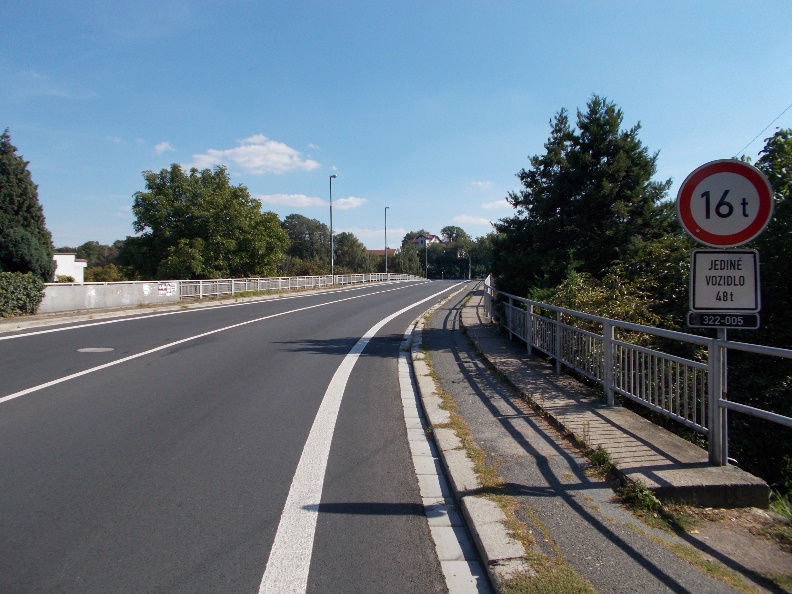 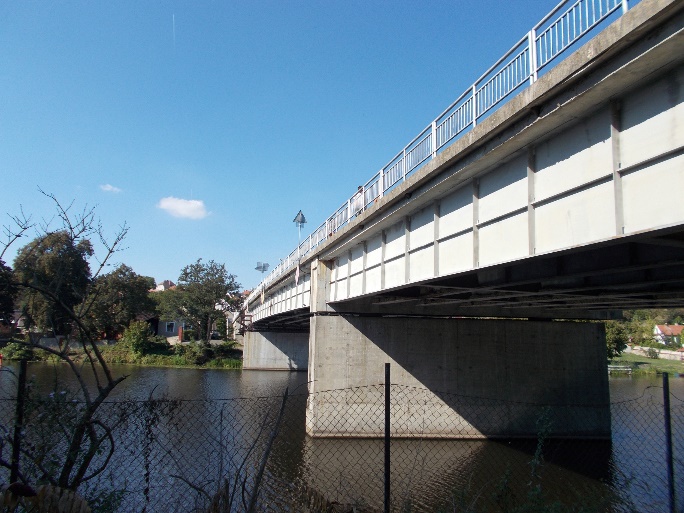 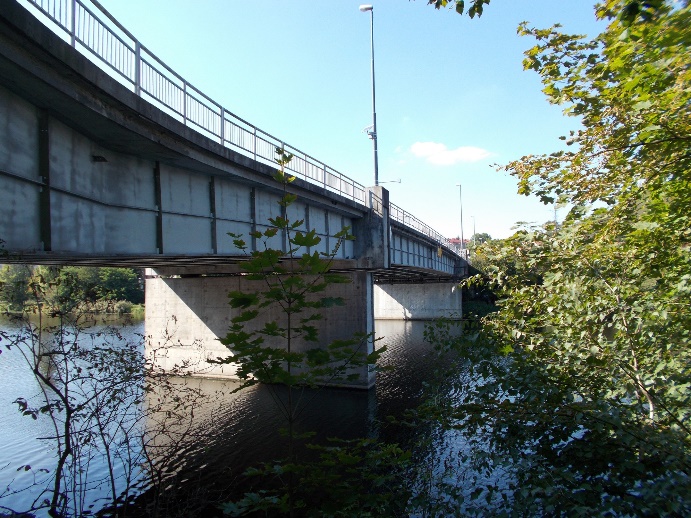 